ZÁLOHOVÁ FAKTURAZ20201	Celkem:	 90 000.00Nejsme plátci DPH	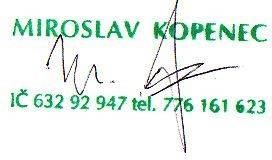 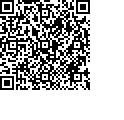 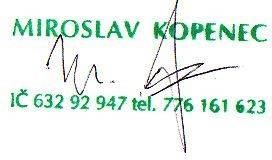 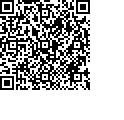 Popis položky / kódMnožství MJCena za MJ	SlevaCelkemNÁTĚRY DŘEVĚNÝCH A KOVOVÝCH ČÁSTÍ BALKÓNŮ 8 x, NÁTĚRY TRÁMŮ POD PODHLEDY JIŽNÍ ČÁSTI BUDOVY Z VYSOKOZDVIŽNÉ PLOŠINY1 90 000.00 90 000.00